«Буккроссинг шагает по школе»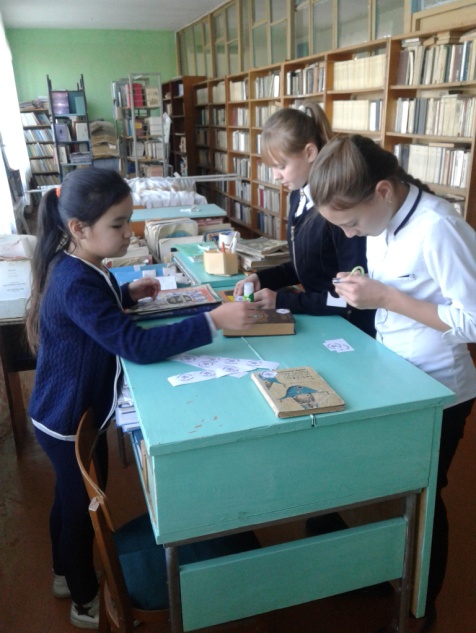 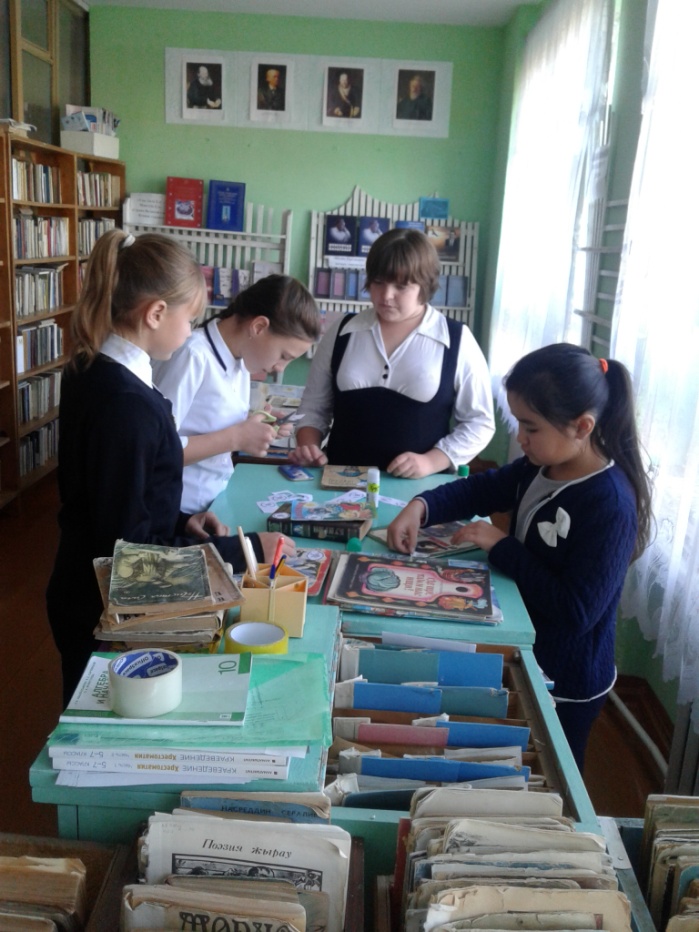 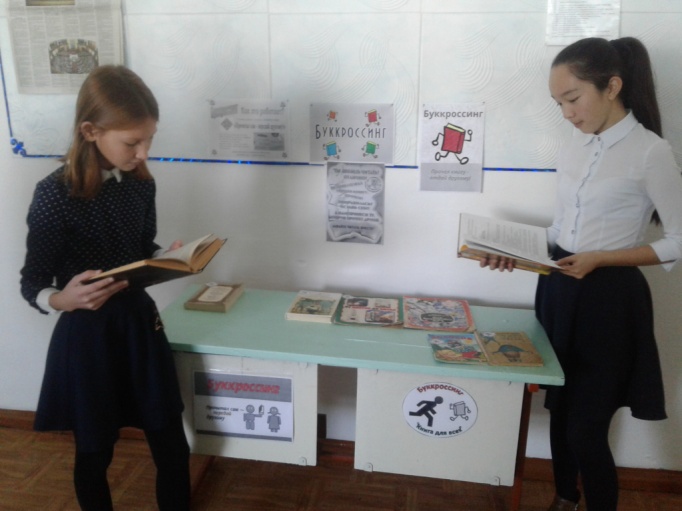 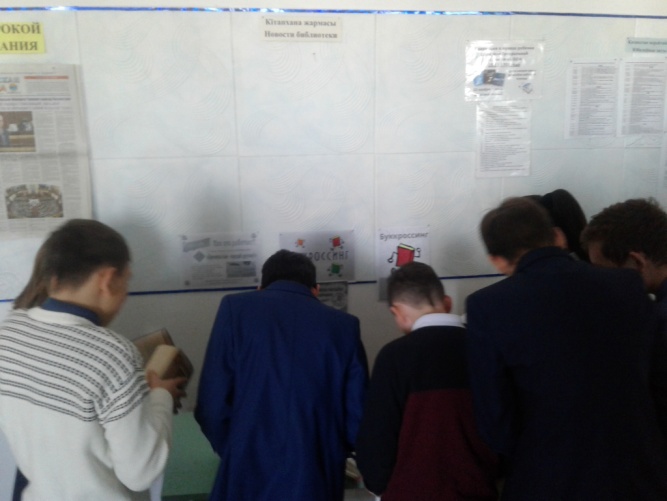 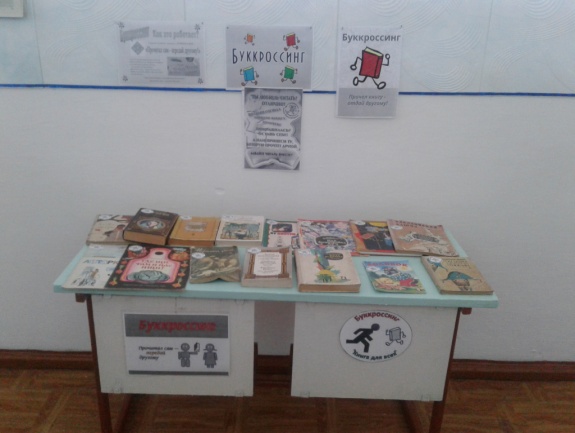 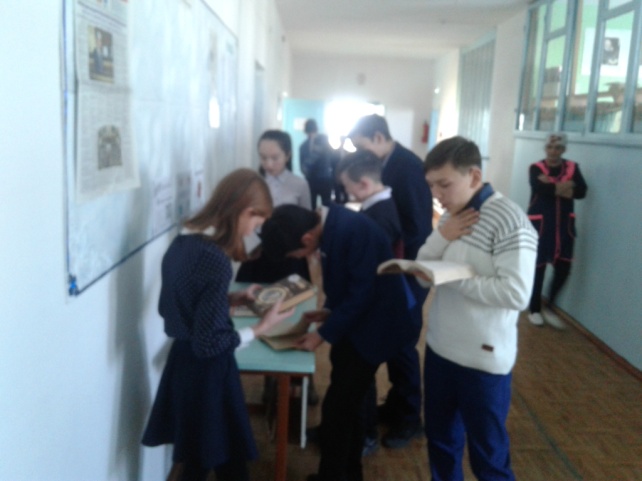 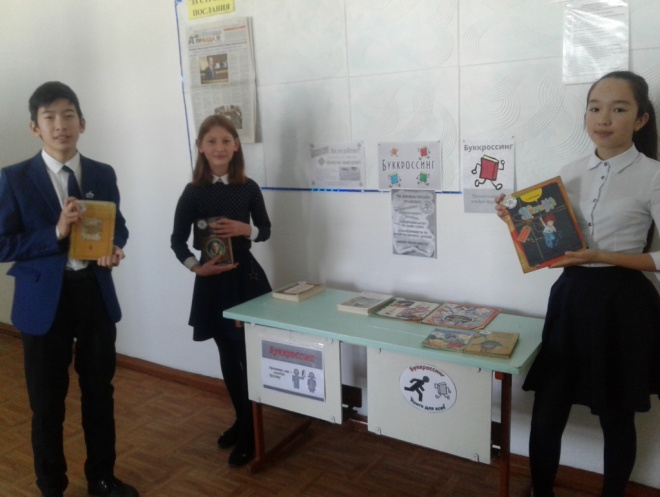 